- ร่าง –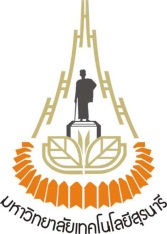 คำสั่งสำนักวิชา.....(ชื่อสำนักวิชา).........ที่                 /๒๕๖๖เรื่อง แต่งตั้งกรรมการบริหารหลักสูตร ชื่อหลักสูตร......ตย.วิศวกรรมศาสตรบัณฑิต    สาขาวิชา……ตย. วิศวกรรมโยธา(หลักสูตรปรับปรุง พ.ศ. ๒๕๖๗)__________________________________________________________เพื่อให้การบริหารจัดการหลักสูตร (ชื่อหลักสูตร..........) เป็นไปด้วยความเรียบร้อย ตามนโยบายการพัฒนาหลักสูตรและแนวทางการจัดการเรียนการสอนและประเมินผล พ.ศ. ๒๕๖๕ และประกาศคณะกรรมการมาตรฐานการอุดมศึกษา เรื่อง (ให้ระบุ  เกณฑ์มาตรฐานหลักสูตรระดับปริญญาตรี พ.ศ. ๒๕๖๕ หรือ เกณฑ์มาตรฐานหลักสูตรระดับบัณฑิตศึกษา พ.ศ. ๒๕๖๕) นั้นอาศัยอำนาจตามความในมาตรา ๒๙ แห่งพระราชบัญญัติมหาวิทยาลัยเทคโนโลยีสุรนารี พ.ศ. ๒๕๓๓ ประกอบกับมติคณะกรรมการประจำสำนักวิชา.....(ชื่อสำนักวิชา)........ในคราวการประชุมครั้งที่......เมื่อวันที่....................จึงแต่งตั้งกรรมการบริหารหลักสูตร (ชื่อหลักสูตร.................) ประกอบด้วยบุคคล ดังต่อไปนี้อาจารย์ผู้รับผิดชอบหลักสูตร1 			เป็น  ประธานคณะกรรมการผู้แทนผู้ใช้บัณฑิต/ศิษย์เก่า1			เป็น  กรรมการผู้แทนผู้ใช้บัณฑิต/ศิษย์เก่า2			เป็น  กรรมการผู้แทนผู้ใช้บัณฑิต/ศิษย์เก่า3			เป็น  กรรมการผู้แทนผู้ใช้บัณฑิต/ศิษย์เก่า4			เป็น  กรรมการหัวหน้าสาขาวิชา			เป็น  กรรมการอาจารย์ผู้รับผิดชอบหลักสูตร2			เป็น  กรรมการอาจารย์ผู้รับผิดชอบหลักสูตร3			เป็น  กรรมการอาจารย์ผู้รับผิดชอบหลักสูตร4			เป็น  กรรมการอาจารย์ผู้รับผิดชอบหลักสูตร5			เป็น  กรรมการและเลขานุการเจ้าหน้าที่ประจำสาขาวิชา			เป็น  ผู้ช่วยเลขานุการ	โดยมีหน้าที่ ดังนี้(1) บริหารงานด้านวิชาการในการพัฒนาการเรียนการสอนและผู้เรียน  ควบคุมดูแลหลักสูตรให้เป็นไปตามนโยบาย ประกาศสภามหาวิทยาลัย ข้อบังคับมหาวิทยาลัยเทคโนโลยีสุรนารี และคู่มือการบริการการจัดการหลักสูตรของมหาวิทยาลัย(2) กำกับ ดูแลการจัดระบบการเรียนการสอนให้มีประสิทธิภาพและการบรรลุผลลัพธ์การเรียนรู้ของนักศึกษาเป็นสำคัญ(3) กำกับดูแลการพัฒนาหลักสูตรให้ทันสมัยเหมาะกับสถานการณ์ที่เปลี่ยนแปลง(4) กำกับ ติดตามผลการศึกษา และพัฒนานักศึกษา รวมทั้งทวนสอบผลลัพธ์การเรียนรู้ของนักศึกษาที่ต่ำกว่าเกณฑ์(5) กำหนดให้มีการประชุมคณะกรรมการ อย่างน้อยปีละ 1 ครั้ง(6) กำกับ ติดตาม และดำเนินการประกันคุณภาพการศึกษาตามเกณฑ์มาตรฐานการศึกษา รวมทั้ง ผลการประเมินหลักสูตรและคุณภาพบัณฑิตจากผู้ใช้บัณฑิตหรือผู้เกี่ยวข้อง(7) กำกับดูแลการรวบรวมข้อมูลและสารสนเทศให้ครบถ้วนตามเกณฑ์มาตรฐานหลักสูตรและการประกันคุณภาพการศึกษาระดับหลักสูตร(8) เสนอรายงานที่เกี่ยวข้องต่อคณะกรรมการประจำสำนักวิชาทั้งนี้  ให้มีผลตั้งแต่ภาคการศึกษาที่ ๓ ปีการศึกษา ๒๕๖๖ เป็นต้นไปสั่ง ณ วันที่                     พ.ศ. ๒๕๖๖(....................................................................)   คณบดีสำนักวิชา (ชื่อสำนักวิชา)คำอธิบายองค์ประกอบคณะกรรมการบริหารหลักสูตรฯ	1. ประธานเป็นอาจารย์ผู้รับผิดชอบหลักสูตร โดยการเลือก 1 คน	2. อาจารย์ผู้รับผิดชอบหลักสูตรที่เหลือเป็นกรรมการ โดยมี 1 คน ทำหน้าที่เลขานุการ	3. ผู้แทนจากภาคอุตสาหกรรม มีจำนวนไม่น้อยกว่า 1 คน	4. ผู้แทนจากศิษย์เก่า มีจำนวนไม่น้อยกว่า 1 คน (ลำดับที่ 3 และลำดับที่ 4 รวมกันแล้วไม่เกิน 6 คน)5. กรณีหลักสูตรปริญญาตรี หากหัวหน้าสาขาวิชาไม่ได้เป็นอาจารย์ผู้รับผิดชอบหลักสูตร	5.1 หลักสูตรปกติ ให้แต่งตั้งหัวหน้าสาขาวิชาเป็นกรรมการ โดยตำแหน่ง	5.2 หลักสูตรนอกเวลา ให้แต่งตั้งผู้บริหารที่กำกับดูแลเป็นกรรมการ โดยตำแหน่ง	6. กรณีหลักสูตรบัณฑิตศึกษา หากหัวหน้าสาขาวิชาไม่ได้เป็นอาจารย์ผู้รับผิดชอบหลักสูตร	6.1 หลักสูตรปกติ ให้แต่งตั้งหัวหน้าสาขาวิชาที่เกี่ยวข้องเป็น กรรมการ โดยตำแหน่ง	6.2 หลักสูตรนอกเวลา ให้แต่งตั้งผู้บริหารที่กำกับดูแลเป็นกรรมการ โดยตำแหน่ง